AGREMIACIONES Y ENTIDADES DE CONTROL Y VIGILANCIAAGREMIACIONES Y ENTIDADES DE CONTROL Y VIGILANCIAMinisterio de la Protección Social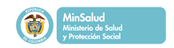 http://www.minsalud.gov.co/Ejerce Control Político Administrativo del Sistema General del Seguridad Social en SaludSuperintendencia Nacional de Salud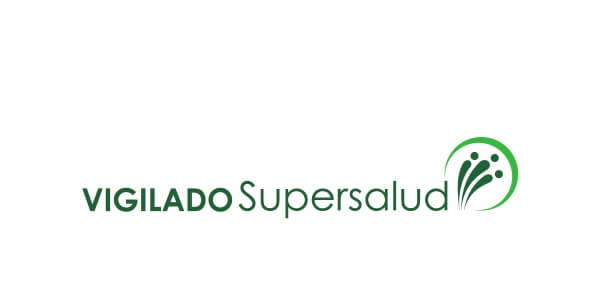 http://www.supersalud.gov.co/Ejerce Control Político Administrativo del Sistema General del Seguridad Social en SaludSecretaría Seccional de Salud y Protección Social de Antioquia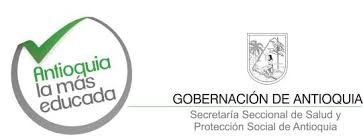 https://www.dssa.gov.co/Ejerce Control Político Administrativo del Sistema General del Seguridad Social en SaludSecretaría Distrital de Salud Distrito de Turbo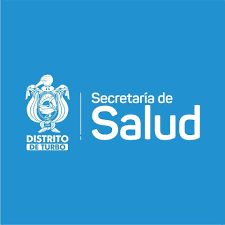 http://www.turbo-antioquia.gov.co/directorio-institucional/secretaria-de-salud-proteccion-y-bienestar-socialEjerce Control Político Administrativo del Sistema General del Seguridad Social en SaludOmar Angulo. Revisor FiscalINVIMA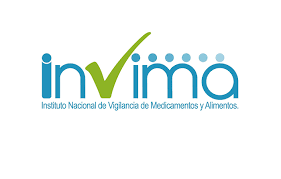 http://www.invima.gov.co/Ejerce Control Político Administrativo de MedicamentosContraloría General de la Nación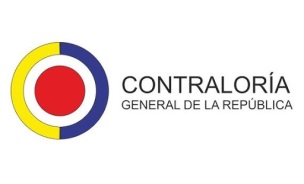 http://www.contraloriagen.gov.co/Ejerce Control FiscalContraloría General de Antioquia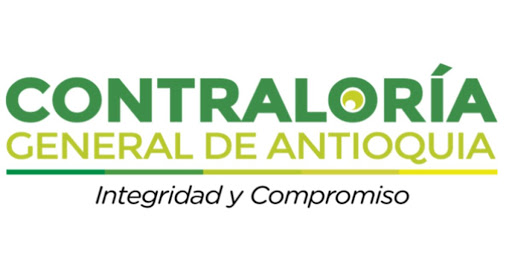 http://www.cga.gov.co/Paginas/inicio.aspxEjerce Control FiscalProcuraduría General de la Nación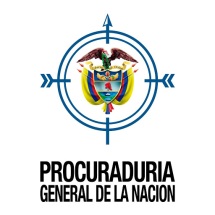 http://www.procuraduria.gov.co/Ejerce Control DisciplinarioMecanismo interno de supervisión y control 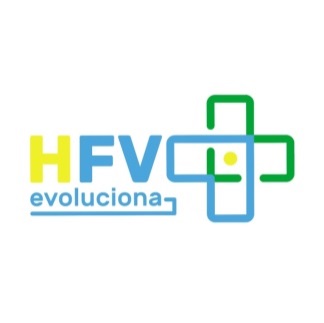 https://hfv.gov.co/Antonio Córdoba Moreno. Jefe Oficina de Control InternoAsociación Nacional Sindical de Trabajadores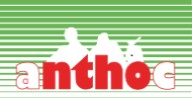 http://anthoc.org/Asociación de UsuariosEjerce control para garantizar derechos de usuariosPresidente: MANUEL HIGUITA Teléfono: 3148775572Ubicación: Barrio Santa Fe la PlayaVeeduría CiudadanaEjerce veeduría para garantía de los derechos del ciudadanoVeedor Ciudadano: Bladimir Rudas GómezTeléfono   3104489284Ubicación  Calle 109 Carrera 14 A